Publicado en Madrid el 16/04/2024 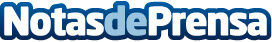 Un primer empleo de la más alta categoría: vuelve "CEO por un mes" Arranca el periodo de inscripciones para participar en el programa del Grupo Adecco "CEO por un mes" que cumple ya su 10ª edición y que en 2024 se une a otra gran iniciativa para los jóvenes: "Trabajando en ti"Datos de contacto:Ainhoa de la HeraAdecco646805435Nota de prensa publicada en: https://www.notasdeprensa.es/un-primer-empleo-de-la-mas-alta-categoria_1 Categorias: Nacional Madrid Recursos humanos Cursos http://www.notasdeprensa.es